Publicado en Madrid el 07/04/2015 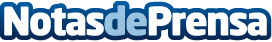 Envía dinero y tarjetas regalo mientras chateas con Exchange MessengerLa compañía hispano mexicana Pademobile especializada en pago móvil ha desarrollado Exchange Messenger, la primera app de mensajería instantánea que permite enviar a cualquiera de tus contactos de modo seguro dinero, tarjetas de regalo y recargas de saldo para teléfono móvil, además de las fotos, vídeos y ubicaciones ya habituales 
Datos de contacto:ComunicaliaNota de prensa publicada en: https://www.notasdeprensa.es/envia-dinero-y-tarjetas-regalo-mientras_1 Categorias: Marketing E-Commerce Dispositivos móviles http://www.notasdeprensa.es